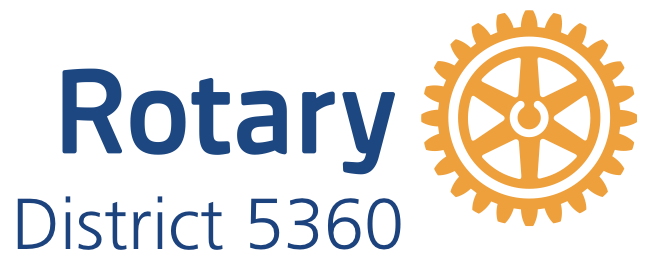 Applicant’s VideoCreate a 5-to-7-minute video introducing yourself to your virtual host district. Keep in mind that this will be their first impression of you.  Please use these questions as a suggested guide for topics to include in your video. Your sponsor Rotary Club or District will provide you with instructions on how to submit your video.What would you like us to know about you?What would you like to share with us about your family, your community, your work and volunteer experience?What are your career aspirations?What life accomplishments are you most proud of?What do you see as your personal strengths and areas needing improvement?What do you specifically hope to accomplish as a virtual New Generations Service (NGSE) Exchange participant, both during your virtual exchange and after?Consent to use of personal data, images and recordingsI consent to Rotary International, Rotary New Generations Service Exchange multi-districts, Rotary Districts, and Rotary Clubs participating in the Rotary New Generations Service Exchange program to the collecting, processing, using and disclosing my personal data in compliance with local privacy laws to verify my eligibility, to coordinate my exchange with international exchange partners, schools, companies, individual entrepreneurs and government agencies, and to facilitate my participation in Rotary’s Virtual New Generations Service Exchange activities.Digital copies of my personal data may be retained in a secure database for historical purposes by Rotary International and/or its affiliates for up to ten years after termination of my virtual exchange.I consent to anyone associated, my sponsoring and hosting Rotary district and/or multi-district, and my sponsoring and hosting Rotary club (collectively “RI”) the irrevocable and worldwide right free of charge to use, copy, display, modify, distribute, publish and license the recordings, my image, statements, name, and voice for promotional, marketing, and educational purposes. I understand that this could include use on websites, in publications, via streaming, and in social media. I agree that RI may retain the Recordings and my personal information for historical and research purposes.Applicant Acknowledgment of Rules and ConditionsI have received internet safety instructions through my sponsor District and have read and understand the Rules & Conditions as specified in Appendix B. I understand engagement in any specified prohibited behaviors will result in immediate termination in this program. I will observe generally accepted network etiquette while participating in this Rotary International Virtual New Generations Exchange Program.Applicant’s DeclarationIN CONSIDERATION of the acceptance and participation of the applicant in this program, the undersigned APPLICANT to the full extent permitted by law, hereby releases and agrees to defend, hold harmless, and indemnify all host parents and members of their families, and all members, officers, directors, committee members, and employees of the host and sponsor Rotary clubs and Districts, and of Rotary International, from any or all liability for any loss, property damage, personal injury, or death, including any such liability that may arise out of any negligent act or omission, excepting gross negligence or intentional conduct, of any such persons or entities, which may be suffered or claimed by such applicant, parent, or guardian during, or as a result of, the participation by the applicant in such New Generations Service Exchange program.As the undersigned applicant I declare that:I am in good health and as a Virtual New Generations Service Exchange Program participant, I understand the importance of the role of being an ambassador and, should I be chosen to represent my Sponsoring Rotary club and District, school, community, state/province, and country, will, to the best of my ability, maintain the high standards required. I further state that all details entered by me in this application and the attached documents are true and accurate to the best of my knowledge.Appendix ASponsoring Rotary District & Rotary Club EndorsementThe Rotary Club and Rotary District specified within this section, having interviewed the applicant and having reviewed the application, hereby endorse the student as qualified for the Virtual New Generations Service Exchange Program and recommend to hosting Rotary Clubs and District the acceptance of this applicant. The District agrees to provide adequate orientation to the applicant prior to commencement of the virtual exchange.Appendix BRules and Conditions of ExchangeAs a New Generation Service Exchange student sponsored by a Rotary club or district, you must agree to the following rules and conditions of this exchange. Violation of any of these rules may result in dismissal from the program.Prohibited Behaviors that will result in immediate termination of the virtual exchange:Cyber Bullying. Cyber Bullying is the use of the Internet and related technologies to harm other people in a deliberate, hostile and often repeated manner.Identity Theft. Identity theft is a form of stealing someone’s identity in which someone pretends to be someone else by assuming that person’s identity.Posting or sharing sexually oriented materials. This includes texts, stories, images, photos, videos, graphics, etc.Uploading viruses or malware. A computer virus is a computer program that can replicate itself and spread from one computer to another. Malware includes but is no limited to adware and spyware programs that to not have reproductive ability.Rotary International is a global service organization comprised of people from many countries. Our members have different religious and political beliefs. Therefore, Rotary International and its global network of districts and clubs are explicitly secular and apolitical and do not promote or endorse any religious or political views.Make every effort to participate in all planned virtual exchange program activities.Report anything that makes you feel uncomfortable, for any reason, including the treatment of others online or receiving inappropriate messages or images from anyone. Participants should report concerns to the Rotary members listed on the Sponsor Club & District Endorsement form listed in Section C of this application.ReferencesRotary International ROTARY YOUTH EXCHANGE – VIRTUAL EXCHANGES & ONLINE SAFETY CONSIDERATIONSInternational Society for Technology in Education (ISTE) standards for students: https://www.iste.org/standards/for-studentsRotary International Youth Protection Guide https://my-cms.rotary.org/en/document/rotary-youth-protection-guideAppendix CTips for a Successful ExchangeMake an effort to learn the basics of the language of the host country.It is always good to be cautious while on the Internet. There are people in the cyber world who want to do harm to you or your computer. The following website has useful safety information: https://staysafe.org/teens.Be aware that anything you share and post on the Internet will be there permanently.Remain cautious about whom you interact with on the Internet.Understand that personal information on social networks can easily be accessed by anyone. Be sure to turn off your GPS tracking and refrain from posting your location.Do not open any links in emails or chat rooms that look suspicious or unfamiliar. Never open any strange files that your computer may have downloaded from an email or a website.Be punctual, be committed, be grateful and be an ambassador.Exhibit good manners, avoid negative language and maintain goodwill.When invited, attend Rotary meetings, be prepared to make a presentation to the members (to be a guest speaker), engage in Club service projects as appropriate, and show an interest in the Club, its members and its activities.New Generations Service ExchangeExchange Application FormApplicant InformationApplicant InformationApplicant InformationApplicant InformationApplicant InformationApplicant InformationApplicant InformationApplicant InformationApplicant InformationFull Legal Name as stated on passport or birth certificate (use capital letters for your FAMILY NAME)Full Legal Name as stated on passport or birth certificate (use capital letters for your FAMILY NAME)Full Legal Name as stated on passport or birth certificate (use capital letters for your FAMILY NAME)Full Legal Name as stated on passport or birth certificate (use capital letters for your FAMILY NAME)Full Legal Name as stated on passport or birth certificate (use capital letters for your FAMILY NAME)Name You Wish to be CalledName You Wish to be CalledName You Wish to be Called☐Male☐Female☐Non-BinaryDate of Birth (yyyy/mm/dd)Citizen of (Country)Citizen of (Country)Citizen of (Country)Place of Birth (City, Province or State, Country)Place of Birth (City, Province or State, Country)Place of Birth (City, Province or State, Country)Place of Birth (City, Province or State, Country)Place of Birth (City, Province or State, Country)Home Address – StreetTown/CityTown/CityState/ProvinceState/ProvinceState/ProvincePostal CodeCountryCountrye-mail Addresse-mail AddressHome Phone NumberHome Phone NumberHome Phone NumberHome Phone NumberMobile Phone NumberMobile Phone NumberMobile Phone NumberSponsor Rotary DistrictSponsor Rotary DistrictSponsor Rotary DistrictSponsor Rotary ClubSponsor Rotary ClubSponsor Rotary ClubSponsor Rotary ClubSponsor Rotary ClubSponsor Rotary ClubRotary Contact Person in the event of an emergencyRotary Contact Person in the event of an emergencyRotary Contact Person in the event of an emergencyRotary Contact Person in the event of an emergencyRotary Contact Person in the event of an emergencyRotary Contact Person in the event of an emergencyRotary Contact Person in the event of an emergencyFull legal name as stated on Passport or birth certificate (use capital letters for your FAMILY NAME)Full legal name as stated on Passport or birth certificate (use capital letters for your FAMILY NAME)Full legal name as stated on Passport or birth certificate (use capital letters for your FAMILY NAME)Full legal name as stated on Passport or birth certificate (use capital letters for your FAMILY NAME)RelationshipRelationshipRelationshipHome address – streetTown/CityTown/CityState/ProvinceState/ProvincePostal codeCountrye-mail Addresse-mail AddressHome Phone NumberHome Phone NumberHome Phone NumberMobile Phone NumberMobile Phone NumberLanguagesLanguagesLanguagesLanguagesLanguagesYour native Language:Your native Language:Proficiency in Non-Native Language(s)(indicate Poor, Fair, Good, or Fluent)Proficiency in Non-Native Language(s)(indicate Poor, Fair, Good, or Fluent)Proficiency in Non-Native Language(s)(indicate Poor, Fair, Good, or Fluent)Non-Native Language(s)Years StudiedSpeakingReadingWritingPersonal InformationExchange Goals – what you hope to achieve by participating in the Virtual New Generations Service Exchange ProgramEducation - list elementary and secondary schools you attended; also post-secondary schools you attended and/ or are currently attendingWork Experience - list your current and past employers and your job title if applicableAdditional Skills – list those you are most proud ofSpecial Interests – hobbies or things you like to do in your spare timeVolunteer experience – list current and past experience, roles, and international travel if applicableApplicant (print name)Date (YYYY-MM-DD)e-Signature (or blue-ink) – click only for digital signatureVirtual Exchange Applicant (print name)Date (YYYY-MM-DD)e-Signature (or blue-ink) – click only for digital signatureExchange Applicant (print name)Date (YYYY-MM-DD)e-Signature (or blue-ink) – click only for digital signatureWitness (print name)Date (YYYY-MM-DD)e-Signature (or blue-ink) – click only for digital signatureSponsoring Rotary District No.Sponsoring Rotary District No.Sponsoring Rotary Club NameSponsoring Rotary Club NameSponsoring Rotary Club ID No.Sponsoring Rotary Club ID No.Name of District NGSE ChairName of District NGSE ChairName of Rotary Club PresidentName of Rotary Club PresidentName of Rotary Club NGSE OfficerName of Rotary Club NGSE OfficerStreet Address of District NGSE ChairStreet Address of District NGSE ChairStreet Address of Rotary Club PresidentStreet Address of Rotary Club PresidentStreet Address of Rotary Club NGSE OfficerStreet Address of Rotary Club NGSE OfficerCity, State/Province, Postal Code of District NGSE ChairCity, State/Province, Postal Code of District NGSE ChairCity, State/Province, Postal Code of Club PresidentCity, State/Province, Postal Code of Club PresidentCity, State/Province, Postal Code of Club NGSE OfficerCity, State/Province, Postal Code of Club NGSE Officere-mail Address of District NGSE Chaire-mail Address of District NGSE Chaire-mail Address of Rotary Club Presidente-mail Address of Rotary Club Presidente-mail Address of Rotary Club NGSE Officere-mail Address of Rotary Club NGSE OfficerSignature of District NGSE ChairSignature of District NGSE ChairSignature of Rotary Club PresidentSignature of Rotary Club PresidentSignature of Rotary Club NGSE OfficerSignature of Rotary Club NGSE OfficerDate (yyyy/mm/dd)Date (yyyy/mm/dd)Date (yyyy/mm/dd)Date (yyyy/mm/dd)Date (yyyy/mm/dd)Date (yyyy/mm/dd)Mobile Phone NumberHome Phone NumberMobile Phone NumberHome Phone NumberMobile Phone NumberHome Phone Number